TECHNOLOGY SYSTEMS 9th GradeUNIT 3 – ENGINEERING DESIGN PRE- TESTDIRECTIONS:   Select the best answer.  Write the correct answer on the line.1.  __________  The ___________________ includes identifying a problem, looking for ideas, developing solutions, and sharing solutions with others.2.  __________  Expressing ideas to others using ___________________ is an important part of the design process.3.  __________  Design involves a___________________, which can be performed in different sequences and repeated as needed.4.  __________  A group problem-solving design process in which each person presents ideas is called ___________________.5.  __________  Modeling and testing are used to ___________________ ideas into practical solutions.6.  __________  Engineering design is influenced by the___________________, such as creativity and resourcefulness of individuals and groups of people.7.  __________  A ___________________ is a working model used to test a design concept.8.  __________  Models are used to ___________________ design ideas and processes.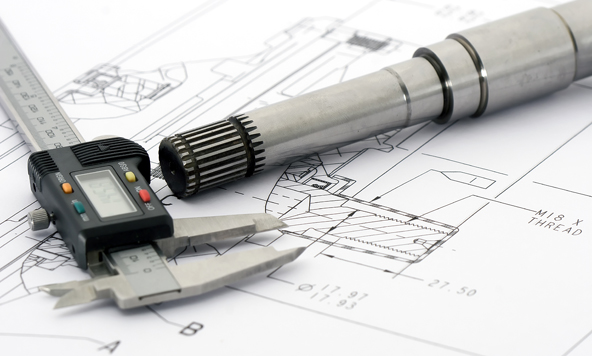 **Essay on the backPARAGRAPH 	Answer each of the following prompts. I expect a PSSA prompt style response with an introductory sentence and supporting sentences with facts, evidence, examples, etc.  Use your best spelling and punctuation.  Do your best. 9.  Explain why designs need to be continually critiqued and refined.______________________________________________________________________________________________________________________________________________________________________________________________________________________________________________________________________________________________________________________________________________________________________________________________________________________________________________________________________________________________________________________________________________________________________________________________________________________________________________________________________________________________________________________________________________________________________________________________________________________________________________________________________________________________________________________________________________________________________________________________________________________________________________________________________________________________________________________________________________________________________________________________________________________________________________________________________________________________________________________________________________________________________________________________________________________________________________________________________________________________________________________________10.  What are patents and what do they do for inventors______________________________________________________________________________________________________________________________________________________________________________________________________________________________________________________________________________________________________________________________________________________________________________________________________________________________________________________________________________________________________________________________________________________________________________________________________________________________________________________________________________________________________________________________________________________________________________________________________________________________________________________________________________________________________________________________________________________________________________________________________________________________________________________________________________________________________________________________________________________________________________________________________________________________________________________________________________________________________________________________________________________________________________________________________________________________________________________________________________________________________________________________